TITLE OF THE PAPERName and surname of the author in English, Name and surname of the co-author in EnglishAbstract: Text of the abstract up to 500 charactersKeywords: keywordsText of the paper, text of the paper, text of the paper, text of the paper, text of the paper, text of the paper [1], text of the paper, text of the paper, text of the paper, text of the paper, text of the paper [2], text of the paper, text of the paper [3].Equations and formulas should be on a new line, indented, and separated from the rest of the text by extra space.If the formulas are very short, they can also be placed in the text, leaving extra space before and after them.If there are several equations and formulas, they should be numbered consecutively with numbers in parentheses placed at the far right of the line.EXAMPLE:W1 = и 11 - и 12и21								 ....(5)If equations or formulas must be carried to another line, they are broken before the equal sign or after the addition, subtraction, multiplication, and division signs.The characters in the text to refer to the equations and formulas should have the following form: equation (1), formula (2) or their equivalents in other languages.Illustrations such as drawings, diagrams, photographs, maps and tables should be placed near the first reference to them in the text. The caption of the table must be written above it and after the Arabic numeral with which it is indicated [4].Table 1 – Title of table oneLegend Т: Text, text, textM/O/C: Object data is mandatory (M) or optional (O) or conditional (C)In fig. 1 shows the presentation of material copied from another source. Text, text, text, text, text, text, text, text, text.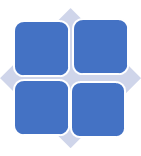 Legend 1 Text, text, text.SOURCE: DISSADO, L. A. and FOTHERGILL, J. C. Electrical Degradation and Breakdown in Polymers. London: Peter Peregrins, 1992, reproduced with the permission of the authors.Figure 1 – Title of figure oneText, text, text [5], text, text, text, text, text, text, text, text, text, text, text, text, text [6], text, text. Text, text, text, text, text, text, text, text, text, text, text, text, text, text, text, text, text, text.NOTES:[1] STRINGER, John A., et al. Reduction of RF-induced sample heating with a scroll coil resonator structure for solid-state NMR probes. Online. Journal of Magnetic Resonance. Elsevier. vol. 173, no. 1 (March 2005), pp. 40–48. Available from: https://doi.org/10.1016/j.jmr.2004.11.015. [viewed 2016-06-06].[2] For more information see: Еvropeyski praven pregled. Sofiya: Balgarska asotsiatsia za evropeysko pravo, 2011. ISSN 1314-4847. [In Bulgarian]. (Европейски правен преглед. София: Българска асоциация за европейско право, 2011. ISSN 1314-4847.)[3] Australasian Journal of Educational Technology. Online. vol. 16 (Winter 2000), no. 2. Tugun, QLD: ASCILITE, 1985–. ISSN 1449-5554. Available from: https://ajet.org.au/index.php/AJET/issue/view/67. [viewed 2018-02-12].[4] BDS ISO 7144:2011, Dokumentatsiya. Oformyane na disertatsii I podobni dokumenti [In Bulgarian]. (БДС ISO 7144:2011, Документация. Оформяне на дисертации и подобни документи)[5] Text, text, text, text, text, text, text, text, text, text, text, text, text, text, text, text, text, text, text, text, text, text, text, text, text, text.[6] STRINGER, note 1, p. 45.REFERENCES:1. Australasian Journal of Educational Technology. Online. vol. 16 (Winter 2000), no. 2. Tugun, QLD: ASCILITE, 1985–. ISSN 1449-5554. Available from: https://ajet.org.au/index.php/AJET/issue/view/67. [viewed 2018-02-12].2. BDS ISO 7144:2011, Dokumentatsiya. Oformyane na disertatsii I podobni dokumenti [In Bulgarian]. (БДС ISO 7144:2011, Документация. Оформяне на дисертации и подобни документи)3. Еvropeyski praven pregled. Sofiya: Balgarska asotsiatsia za evropeysko pravo, 2011. ISSN 1314-4847. [In Bulgarian]. (Европейски правен преглед. София: Българска асоциация за европейско право, 2011. ISSN 1314-4847.)4. STRINGER, John A., et al. Reduction of RF-induced sample heating with a scroll coil resonator structure for solid-state NMR probes. Online. Journal of Magnetic Resonance. Elsevier. vol. 173, no. 1 (March 2005), pp. 40–48. Available from: https://doi.org/10.1016/j.jmr.2004.11.015. [viewed 2016-06-06].Full name of the author, scientific degrees and titlesWorkplace, Correspondence address, phone number, e-mail addressTextTextТМ/О/С